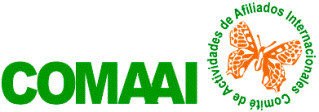 National Garden Clubs, Inc.                    Form 16                 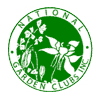 RENOVACIÓN DE CERTIFICADO VENCIDOPARA JUEZ VENCIDO ANTES DE LOS CUATRO AÑOSDirector de Credenciales del País firma y entrega a NGC Oficina Central, con copia a Director NGC AI Credenciales, quien envía Certificado al Juez NIC______ NOMBRE	FECHA:    	EmailJUEZ VENCIDO: ACREDITADO____________VITALICIO____	MÁSTER	FECHA DEL CERTIFICADO DE ÚLTIMA RENOVACIÓN:	FECHA VENCIMIENTO: 	REQUISITOS DE ACUERDO AL MEF1ra. RENOVACIÓN: Curso/Simposio 		LUGAR:			FECHA: 	 NOTAS EVALUACIÓN JUZGAMIENTO POR PUNTAJE: Horticultura	Diseño	________2da. RENOVACIÓN: Curso/Simposio  ______LUGAR:____________________________FECHA:________________CINCO EXHIBICIONES REQUERIDAS DE ACUERDO AL MEF:Solo dos créditos en un mismo evento.LUGAR DEL EVENTO	FECHA	HORT (H) O DIS (D)	DIRECTOR EVENTO1. 	2. 	3. 	4. 	5. 	CINCO JUZGAMIENTOS REQUERIDOS DE ACUERDO AL MEF:                                                              Firma Director Escuela Expo de Flores, Simposio o Director de Credenciales.												      SW/PN/HG Abril 2024.LUGAR1. 	FECHADIRECTOR EXPOSICIÓN DE FLORES2. 	3. 	4. 	5. 	